Об утверждении Методики планирования бюджетных ассигнований бюджета МОГО «Ухта» на очередной финансовый год и плановый периодВ соответствии со статьей 174.2 Бюджетного кодекса Российской Федерации и статьей 27 решения Совета МОГО «Ухта» от 14.05.2008 № 174 «Об утверждении Порядка ведения бюджетного процесса в МОГО «Ухта», в целях повышения результативности и эффективности планирования бюджетных ассигнований бюджета МОГО «Ухта» на очередной финансовый год и плановый период, приказываю:  Утвердить Методику планирования бюджетных ассигнований бюджета МОГО «Ухта» на очередной финансовый год и плановый период.Признать утратившими силу с 01 января 2023 года следующие приказы Финансового управления администрации МОГО «Ухта»:от 24.08.2017 № 161 «Об утверждении методики планирования бюджетных ассигнований бюджета МОГО «Ухта» на очередной финансовый год и плановый период»;от 31.12.2019 № 251 «О внесении изменений в приказ от 24 августа 2017 года  № 161 «Об утверждении методики планирования бюджетных ассигнований бюджета МОГО «Ухта» на очередной финансовый год и плановый период».Настоящий приказ вступает в силу со дня его подписания и применяется, начиная с планирования бюджетных ассигнований расходной части проекта бюджета МОГО «Ухта» на 2023 год и плановый период 2024 и 2025 годов. Контроль за исполнением данного приказа возложить на заместителя начальника Финансового управления администрации МОГО «Ухта» по курируемому направлению.	УтвержденаПриказомФинансового управленияадминистрации МОГО «Ухта»от 15.08.2022 № 199МЕТОДИКА ПЛАНИРОВАНИЯ БЮДЖЕТНЫХ АССИГНОВАНИЙ БЮДЖЕТА МОГО «УХТА» НА ОЧЕРЕДНОЙ ФИНАНСОВЫЙ ГОДИ ПЛАНОВЫЙ ПЕРИОДI. Общие положения1. Настоящая методика планирования бюджетных ассигнований бюджета МОГО «Ухта» на очередной финансовый год и плановый период (далее - Методика) устанавливает общие положения и этапы планирования бюджетных ассигнований расходной части проекта бюджета МОГО «Ухта».2. В методике применяются понятия и термины в значениях, установленных бюджетным законодательством Российской Федерации.3. Планирование бюджетных ассигнований осуществляется Финансовым управлением администрации МОГО «Ухта» (далее - Финансовое управление) и органами местного самоуправления МОГО «Ухта», отраслевыми (функциональными) органами и структурными подразделениями администрации МОГО «Ухта», указываемыми в ведомственной структуре расходов бюджета МОГО «Ухта» (далее - субъекты бюджетного планирования), с соблюдением основных положений и сроков, установленных Порядком составления проекта бюджета МОГО «Ухта» на очередной финансовый год и плановый период, утвержденным администрацией МОГО «Ухта» (далее - Порядок составления проекта бюджета МОГО «Ухта»), и в соответствии с настоящей Методикой.Бюджетные ассигнования формируются с применением программного комплекса по планированию бюджета.4. Процесс планирования бюджетных ассигнований проекта бюджета МОГО «Ухта» состоит из следующих этапов:1) подготовительный;2) определение базовых бюджетных ассигнований;3) формирование предельных объемов бюджетных ассигнований;4) распределение предельных объемов бюджетных ассигнований и формирование обоснований бюджетных ассигнований.II. Подготовительный этап5. На подготовительном этапе субъекты бюджетного планирования осуществляют сбор и обработку необходимой информации, проводят предварительную оценку потребности в расходах на очередной финансовый год и плановый период, разрабатывают проекты необходимых правовых актов, принимают их (обеспечивают их принятие), подготавливают и представляют в Финансовое управление и другим субъектам бюджетного планирования документы и материалы, перечень и сроки представления которых установлены в Порядке составления проекта бюджета МОГО «Ухта».III. Этап определения базовых бюджетных ассигнований6. В целях настоящей Методики базовые бюджетные ассигнования представляют собой проектный объем расходов бюджета МОГО «Ухта», направляемых на исполнение действующих расходных обязательств.7. На этапе определения базовых бюджетных ассигнований Финансовое управление формирует сумму базовых бюджетных ассигнований, включаемых в основные характеристики проекта бюджета МОГО «Ухта».8. Исходными данными для определения базовых бюджетных ассигнований по расходам (далее - исходные данные) являются показатели сводной бюджетной росписи бюджета МОГО «Ухта» на текущий финансовый год и плановый период (за исключением условно утвержденных расходов) с изменениями, внесенными в нее по состоянию на 1 число месяца начала формирования базовых бюджетных ассигнований (далее - сводная бюджетная роспись), если иной подход не установлен настоящим разделом Методики для формирования отдельных расходов.При этом исходными данными на очередной финансовый год являются показатели первого года планового периода сводной бюджетной росписи, исходными данными на первый и второй годы планового периода - показатели второго года планового периода сводной бюджетной росписи.9. При определении базовых бюджетных ассигнований Финансовое управление корректирует исходные данные в случаях:9.1. исключения расходов на исполнение расходных обязательств в результате:- признания расходных обязательств утратившими силу;- истечения срока действия законов, нормативных правовых актов, договоров и соглашений, устанавливающих соответствующие расходные обязательства;- завершения реализации мероприятий, для финансового обеспечения которых предусматривались соответствующие бюджетные ассигнования;9.2. принятия  закона, нормативного правового акта или заключения договора и соглашения (внесения в них изменений), устанавливающих или оказывающих влияние на общий объем и (или) порядок (методику) определения (расчета) размера расходного обязательства;9.3. изменения численности (контингента) получателей социальных выплат и пособий (далее в настоящем разделе - выплаты);9.4. уточнения прогноза доходов, зачисляемых в дорожный фонд МОГО «Ухта»;9.5. уточнения расходов, связанных с реализацией расходных обязательств, финансовое обеспечение (софинансирование) которых осуществляется за счет межбюджетных трансфертов, имеющих целевое назначение:- на очередной финансовый год и первый год планового периода - в соответствии с действующим на текущий финансовый год и плановый период федеральным законом о федеральном бюджете, законом Республики Коми о республиканском бюджете Республики Коми в актуальной редакции и (или) полученными уведомлениями о предоставлении субсидий, субвенций, иных межбюджетных трансфертов, имеющих целевое назначение (далее - уведомления); в случае отсутствия (исключения) в действующем федеральном законе о федеральном бюджете, законе Республики Коми о республиканском бюджете Республики Коми данных о распределении межбюджетных трансфертов на плановый период - предусматриваются только расходы, осуществляемые за счет средств федеральных (региональных) субвенций, в размере согласно полученным уведомлениям на текущий финансовый год;- на второй год планового периода - предусматриваются только расходы, осуществляемые за счет средств федеральных (региональных) субвенций, в размере соответствующих базовых бюджетных ассигнований на первый год планового периода, определяемых в текущем финансовом году при формировании проекта бюджета МОГО «Ухта»;9.6. уточнения расходов, связанных с реализацией расходных обязательств, финансовое обеспечение (софинансирование) которых осуществляется за счет иных безвозмездных поступлений, имеющих целевое назначение, - в соответствии с правовым актом и (или) соглашением о предоставлении средств бюджету МОГО «Ухта»;9.7. уточнения расходов на обслуживание муниципального долга МОГО «Ухта» в соответствии с законами, нормативными правовыми актами, контрактами, договорами и соглашениями, определяющими условия привлечения, обращения и погашения муниципальных долговых обязательств муниципального образования;9.8. уточнения планируемых расходов на второй год планового периода в связи с досчетом бюджетных ассигнований, по которым индексация в бюджете на текущий год и плановый период предусмотрена не с начала года, предшествующего второму году планового периода проектируемых базовых бюджетных ассигнований;9.8.1. перераспределения расходов между направлениями расходов и (или) субъектами бюджетного планирования на основании предложений, представленных субъектами бюджетного планирования в соответствии с Порядком составления проекта бюджета МОГО «Ухта»;9.9. а также с учетом иных факторов, оказывающих влияние на объем и (или) структуру бюджетных ассигнований, в том числе с учетом подходов к планированию отдельных видов (направлений) расходов согласно особенностям, изложенным в настоящем разделе Методики.10. Базовые бюджетные ассигнования на предоставление гражданам выплат, относящихся к публичным нормативным обязательствам, определяются Финансовым управлением с учетом оценки объема расходов бюджета МОГО «Ухта» по субъекту бюджетного планирования на обеспечение исполнения публичных нормативных обязательств муниципального образования на очередной финансовый год и плановый период по видам выплат, установленных соответствующими законодательными и иными нормативными правовыми актами муниципального образования, представленной субъектами бюджетного планирования в соответствии с Порядком составления проекта бюджета МОГО «Ухта».11. Базовые бюджетные ассигнования на осуществление бюджетных инвестиций в форме капитальных вложений в объекты капитального строительства муниципальной собственности МОГО «Ухта» определяются Финансовым управлением согласно Перечня инвестиционных проектов финансируемых за счет средств бюджета МОГО «Ухта». 12. Базовые бюджетные ассигнования на оплату труда выборных должностных лиц местного самоуправления, осуществляющих свои полномочия на постоянной основе и муниципальных служащих, замещающих должности муниципальной службы в МОГО «Ухта» определяются в пределах нормативов формирования расходов на оплату труда депутатов, выборных должностных лиц местного самоуправления, осуществляющих свои полномочия на постоянной основе, и муниципальных служащих, замещающих должности муниципальной службы в муниципальных образованиях городских округов (муниципальных районов) Республики Коми, утвержденных постановлением Правительства Республики Коми.13. Объем условно утверждаемых расходов на плановый период учитывается Финансовым управлением в составе базовых объемов бюджетных ассигнований, предусматриваемых Финансовому управлению, в следующих размерах:- на первый год планового периода - не менее 2,5 процентов общего объема планируемых расходов бюджета МОГО «Ухта» (без учета расходов бюджета, предусмотренных за счет межбюджетных трансфертов из других бюджетов бюджетной системы Российской Федерации, имеющих целевое назначение);- на второй год планового периода - не менее 5 процентов общего объема планируемых расходов бюджета МОГО «Ухта» (без учета расходов бюджета, предусмотренных за счет межбюджетных трансфертов из других бюджетов бюджетной системы Российской Федерации, имеющих целевое назначение).14. Бюджетные ассигнования по иным расходным обязательствам определяются Финансовым управлением с учетом общих подходов, изложенных в настоящем разделе Методики.15. В случае если в соответствующем плановом периоде совокупный базовый объем бюджетных ассигнований на исполнение расходных обязательств, сформированный в соответствии с настоящей Методикой, превышает общий объем прогнозируемых финансовых ресурсов (суммарный объем доходов бюджета МОГО «Ухта» и поступлений по источникам финансирования дефицита бюджета, за вычетом перечислений из источников финансирования дефицита бюджета), в целях соблюдения принципа сбалансированности бюджета Финансовое управление применяет корректирующий (понижающий) коэффициент (коэффициенты) к полученным расчетам бюджетных ассигнований.IV. Этап формирования предельных объемов бюджетных ассигнований16. На этапе формирования предельных объемов бюджетных ассигнований Финансовое управление проектирует предельные объемы бюджетных ассигнований на основе базовых бюджетных ассигнований, с учетом решений принятых главой МОГО «Ухта» - руководителем администрации МОГО «Ухта»  и доводит до субъектов бюджетного планирования предельный объем бюджетных ассигнований на очередной финансовый год и плановый период по форме согласно приложению № 1 к настоящей Методике, в срок, установленный Порядком составления проекта бюджета МОГО «Ухта», с предоставлением доступа соответствующему субъекту бюджетного планирования на получение информации о предельных объемах бюджетных ассигнований посредством формирования отчета в программном комплексе по планированию бюджета.17. При формировании предельных объемов бюджетных ассигнований учитываются:- индексация расходов бюджета МОГО «Ухта» на очередной финансовый год и плановый период;- согласование Перечня инвестиционных проектов финансируемых за счет средств бюджета МОГО «Ухта»;- согласование проекта Перечня объектов недвижимого имущества, подлежащих приобретению в муниципальную собственность МОГО «Ухта»;- включение в состав предельных объемов бюджетных ассигнований дополнительных расходов;- оптимизация расходов бюджета МОГО «Ухта», в том числе применение корректирующего (понижающего) коэффициента (коэффициентов) к полученным Финансовым управлением базовым бюджетным ассигнованиям;- согласование основных характеристик проекта бюджета МОГО «Ухта».18. При наличии проекта закона о федеральном бюджете на очередной финансовый год и плановый период, закона Республики о республиканском бюджете Республики Коми на очередной финансовый год и плановый период на этапе формирования предельных объемов бюджетных ассигнований, предельные объемы бюджетных ассигнований корректируются Финансовым управлением с учетом распределения целевых межбюджетных трансфертов местным бюджетам, содержащегося в указанном проекте, а также с учетом методик (порядков, правил) распределения (предоставления) целевых межбюджетных трансфертов (проектов указанных документов или проектов изменений, вносимых в указанные документы).19. В предельные объемы бюджетных ассигнований Финансовым управлением включаются средства на оплату труда отдельных категорий работников бюджетной сферы, по которым предусмотрено сохранение достигнутых соотношений между уровнем оплаты труда и уровнем средней заработной платы в Республике Коми в соответствии с подпунктом «ж» пункта 6 Перечня поручений по реализации Послания Президента Российской Федерации Федеральному Собранию Российской Федерации от 20.02.2019 № Пр-294, на очередной финансовый год и плановый период, определяемые на основании представленных Министерством экономического развития и промышленности Республики Коми прогнозных показателей фонда оплаты труда и средней заработной платы указанных категорий работников.20. В случае возникновения необходимости осуществления дополнительных муниципальных заимствований МОГО «Ухта» при формировании предельных объемов бюджетных ассигнований в очередном финансовом году и плановом периоде учитываются возникающие в связи с этим дополнительные расходы по обслуживанию соответствующих долговых обязательств муниципального образования.21. В целях настоящей Методики положительная разница между предельным объемом бюджетных ассигнований и базовыми бюджетными ассигнованиями представляет собой объем бюджетных ассигнований на исполнение принимаемых обязательств.V. Этап распределения предельных объемов бюджетных ассигнований и формирования обоснований бюджетных ассигнований на очередной финансовый год и плановый период22. На этапе распределения предельных объемов бюджетных ассигнований и формирования обоснований бюджетных ассигнований на очередной финансовый год и плановый период субъекты бюджетного планирования распределяют доведенные Финансовым управлением предельные объемы бюджетных ассигнований и составляют обоснования бюджетных ассигнований для их представления в Финансовое управление.23. Предельный объем бюджетных ассигнований, доведенный Финансовым управлением, подлежит распределению субъектами бюджетного планирования по кодам классификации расходов с использованием программного комплекса по планированию бюджета и представлению в Финансовое управление в срок, установленный Порядком составления проекта бюджета МОГО «Ухта».24. В процессе распределения предельных объемов бюджетных ассигнований и формирования обоснований бюджетных ассигнований допускается возможность перераспределения субъектами бюджетного планирования предельных объемов бюджетных ассигнований между кодами классификации расходов.Не подлежат перераспределению на иные цели:- дополнительные расходы, включенные в предельные объемы бюджетных ассигнований по решению главы МОГО «Ухта» - руководителя администрации МОГО «Ухта»;- расходы, предусмотренные на заработную плату и начисления на выплаты по оплате труда работникам органов местного самоуправления МОГО «Ухта», отраслевых (функциональных) органов и структурных подразделений администрации МОГО «Ухта»;- расходы по объектам, включенным в проект:- Перечня инвестиционных проектов финансируемых за счет средств бюджета МОГО «Ухта»;- Перечня объектов недвижимого имущества, подлежащих приобретению в муниципальную собственность МОГО «Ухта».25. Бюджетные ассигнования на предоставление субсидий из бюджета МОГО «Ухта» муниципальным бюджетным и автономным учреждениям МОГО «Ухта», созданным на базе имущества, находящегося в муниципальной собственности МОГО «Ухта», рассчитываются субъектами бюджетного планирования в соответствии с Порядком формирования муниципального задания на оказание муниципальных услуг (выполнение работ) в отношении муниципальных учреждений МОГО «Ухта», финансового обеспечения муниципального задания и предоставления субсидий из бюджета МОГО «Ухта» бюджетным и автономным учреждениям.26. При наличии уточнений в проекте закона о федеральном бюджете на очередной финансовый год и плановый период, закона о республиканском бюджете Республики Коми на очередной финансовый год и плановый период либо документов от федеральных (региональных) органов исполнительной власти, подтверждающих предоставление муниципальному образованию дополнительных безвозмездных поступлений из федерального бюджета, республиканского бюджета Республики Коми, на этапе распределения предельных объемов бюджетных ассигнований и формирования обоснований бюджетных ассигнований на очередной финансовый год и плановый период, субъекты бюджетного планирования корректируют предельные объемы бюджетных ассигнований с учетом информации о распределении межбюджетных трансфертов местному бюджету, содержащейся в указанных материалах.27. Субъекты бюджетного планирования в рамках доведенных Финансовым управлением предельных объемов бюджетных ассигнований (с учетом корректировок, указанных в пункте 26 настоящей Методики) составляют обоснования бюджетных ассигнований и представляют их в Финансовое управление по формам и в сроки, установленные методическими рекомендациями по составлению обоснований бюджетных ассигнований на очередной финансовый год и плановый период, утвержденными Финансовым управлением.	Приложение № 1 к Методике планирования бюджетных ассигнований бюджета МОГО «Ухта» на очередной финансовый год и плановый периодПРЕДЕЛЬНЫЙ ОБЪЕМ бюджетных ассигнований на очередной финансовый год и плановый период 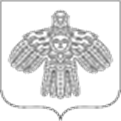 ФИНАНСОВОЕ УПРАВЛЕНИЕ АДМИНИСТРАЦИИ МУНИЦИПАЛЬНОГО ОБРАЗОВАНИЯ ГОРОДСКОГО ОКРУГА «УХТА»ФИНАНСОВОЕ УПРАВЛЕНИЕ АДМИНИСТРАЦИИ МУНИЦИПАЛЬНОГО ОБРАЗОВАНИЯ ГОРОДСКОГО ОКРУГА «УХТА»«УХТА» КАР КЫТШЫНМУНИЦИПАЛЬНÖЙ ЮКÖНЛÖНАДМИНИСТРАЦИЯСА СЬÖМ ОВМÖСÖН ВЕСЬКÖДЛАНİН«УХТА» КАР КЫТШЫНМУНИЦИПАЛЬНÖЙ ЮКÖНЛÖНАДМИНИСТРАЦИЯСА СЬÖМ ОВМÖСÖН ВЕСЬКÖДЛАНİН«УХТА» КАР КЫТШЫНМУНИЦИПАЛЬНÖЙ ЮКÖНЛÖНАДМИНИСТРАЦИЯСА СЬÖМ ОВМÖСÖН ВЕСЬКÖДЛАНİН«УХТА» КАР КЫТШЫНМУНИЦИПАЛЬНÖЙ ЮКÖНЛÖНАДМИНИСТРАЦИЯСА СЬÖМ ОВМÖСÖН ВЕСЬКÖДЛАНİН   ПРИКАЗ   ПРИКАЗ   ПРИКАЗ   ПРИКАЗ   ПРИКАЗ   ПРИКАЗ   ПРИКАЗ15.08.202215.08.2022№№199г.Ухта,  Республика Комиг.Ухта,  Республика КомиИсполняющий обязанности начальника Финансового управления администрации МОГО «Ухта»Е.С. НоркинаНаименованиеКВСРКЦСРКВР (группа)Сумма, тыс. рублейСумма, тыс. рублейСумма, тыс. рублейНаименованиеКВСРКЦСРКВР (группа)Очередной финансовый годПервый год планового периодаВторой год планового периода1 2 3 4 5 6 7 